KONKURS FOTOGRAFICZNY ,, W GMINIE CHORZELE SERCOM BLISKA OCHRONA ŚRODOWISKA- JESTEŚMY EKO”Imię i nazwisko autora: Emilia SzlagaŻagwin ogrodowy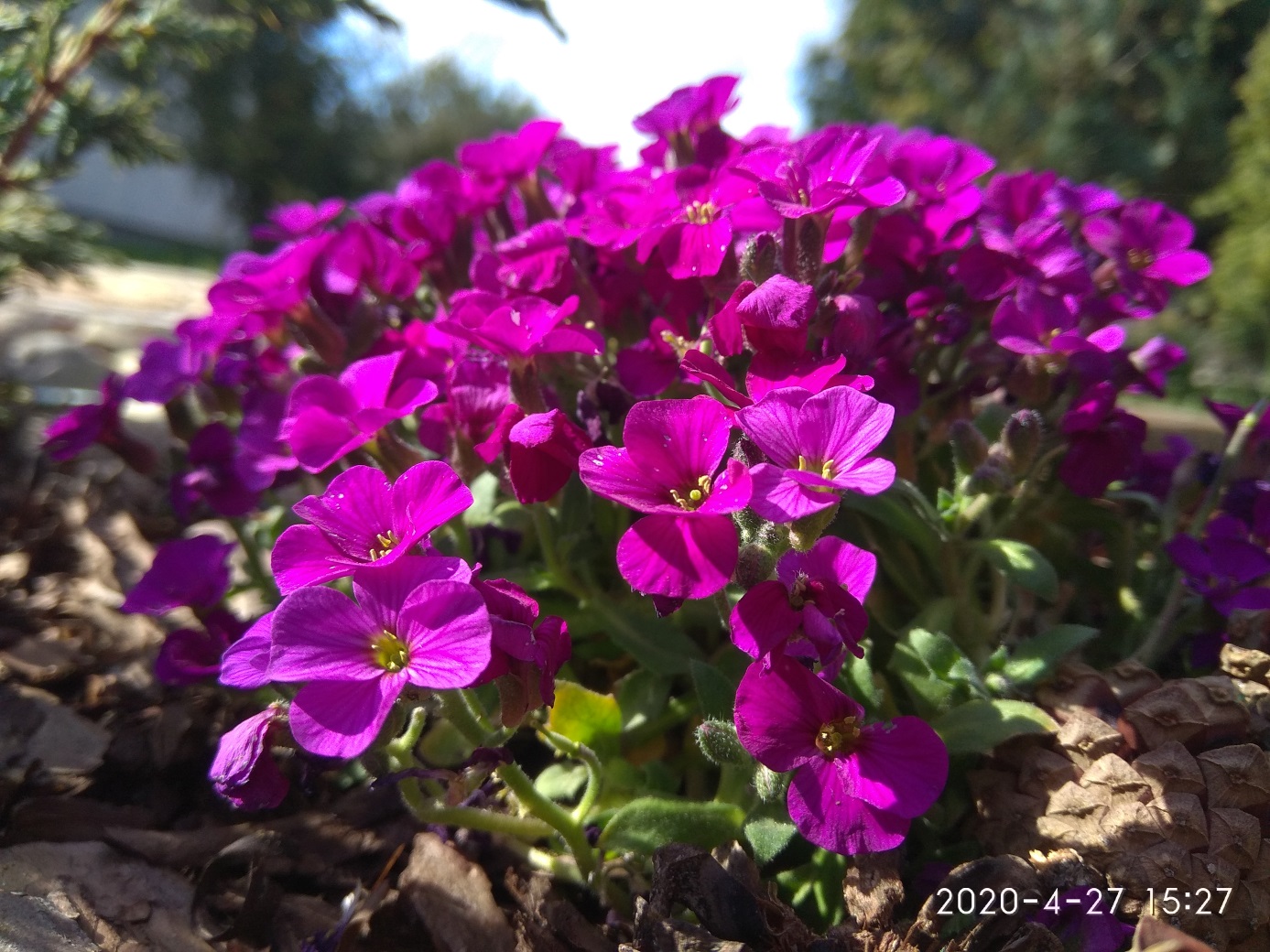 Miejsce wykonania zdjęcia :  RaszujkaBrzozy drobnolistna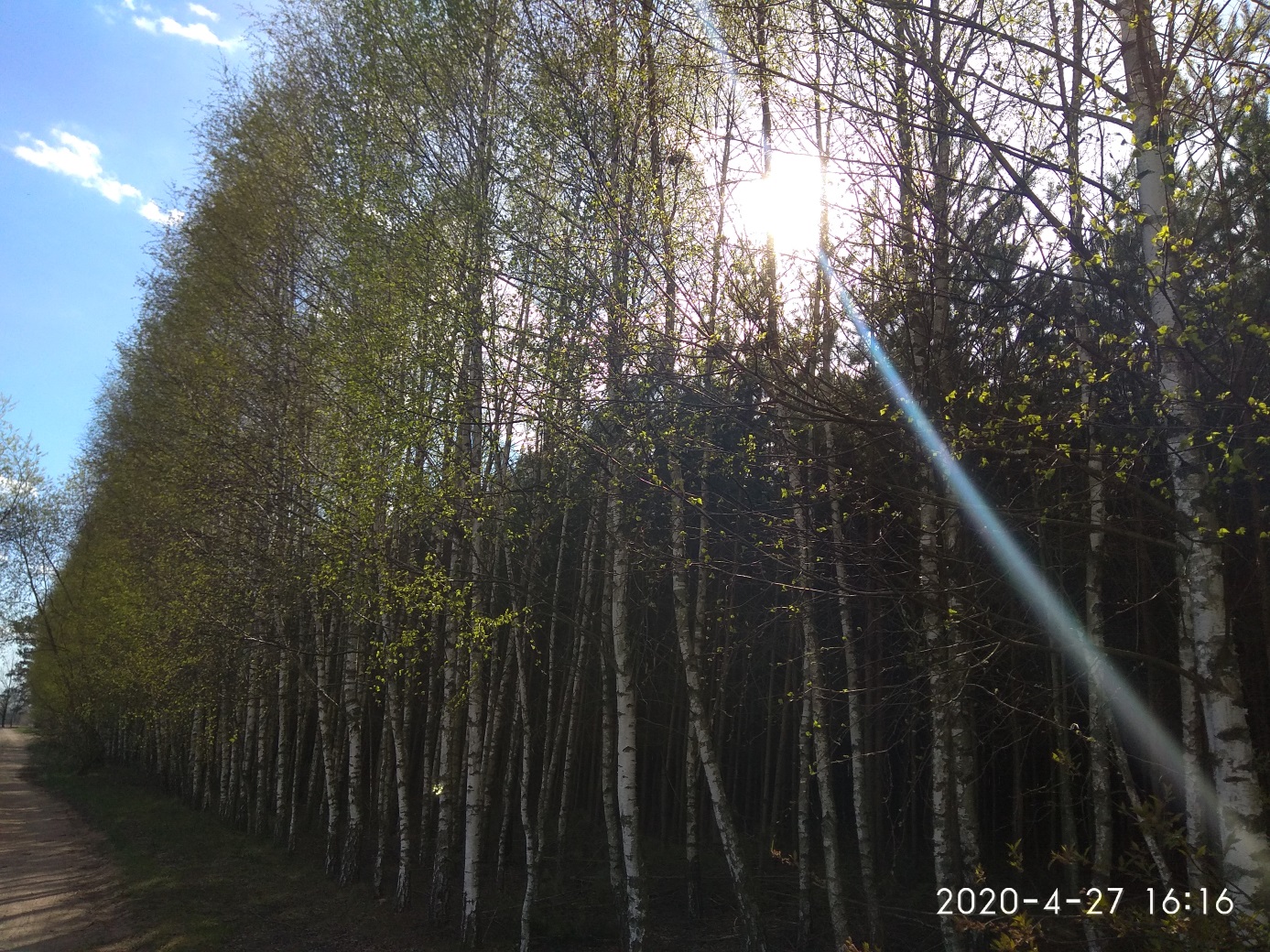 Miejsce wykonania zdjęcia : RaszujkaBiedronki siedmiokropki
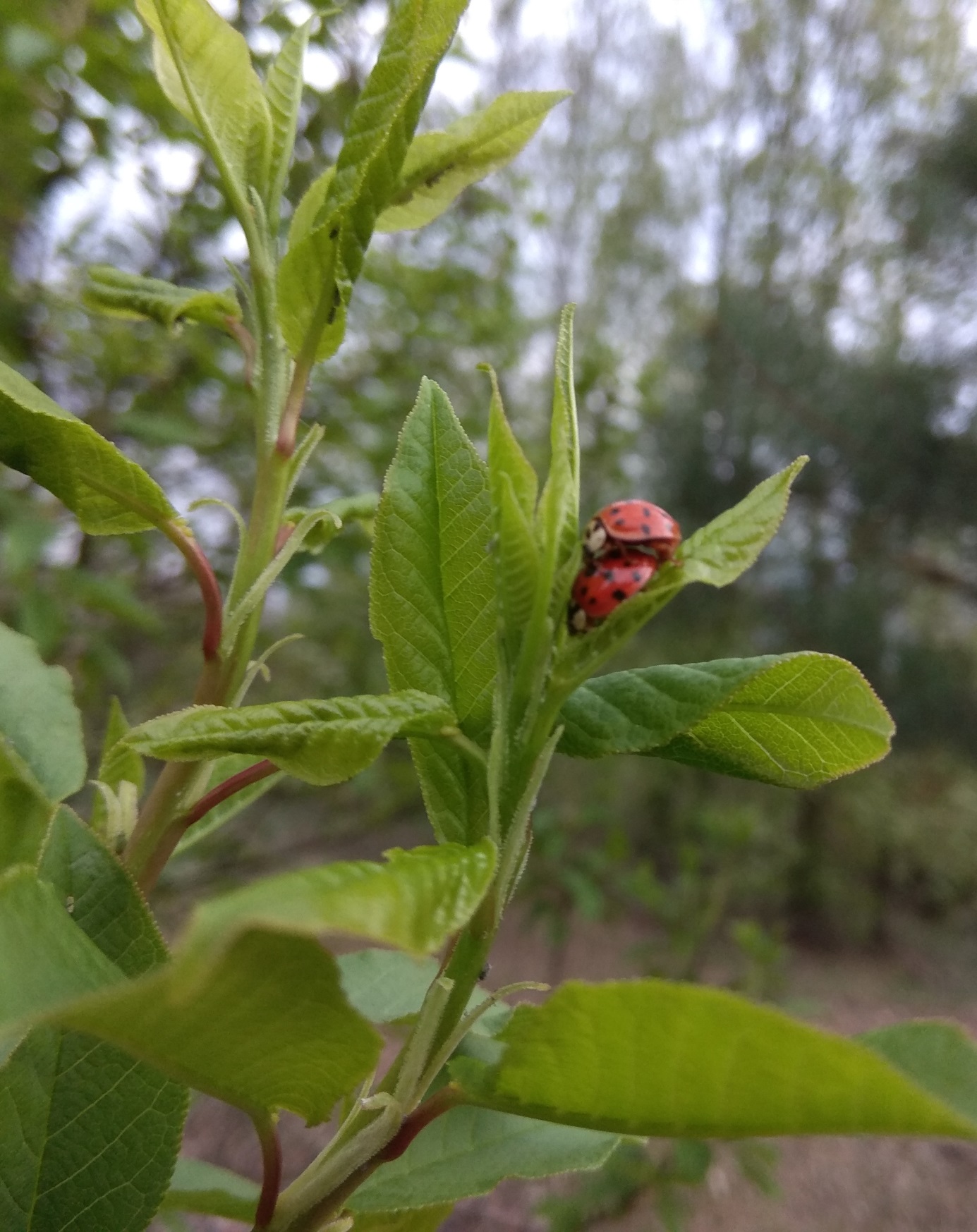 Miejsce wykonania zdjęcia : RaszujkaBocian biały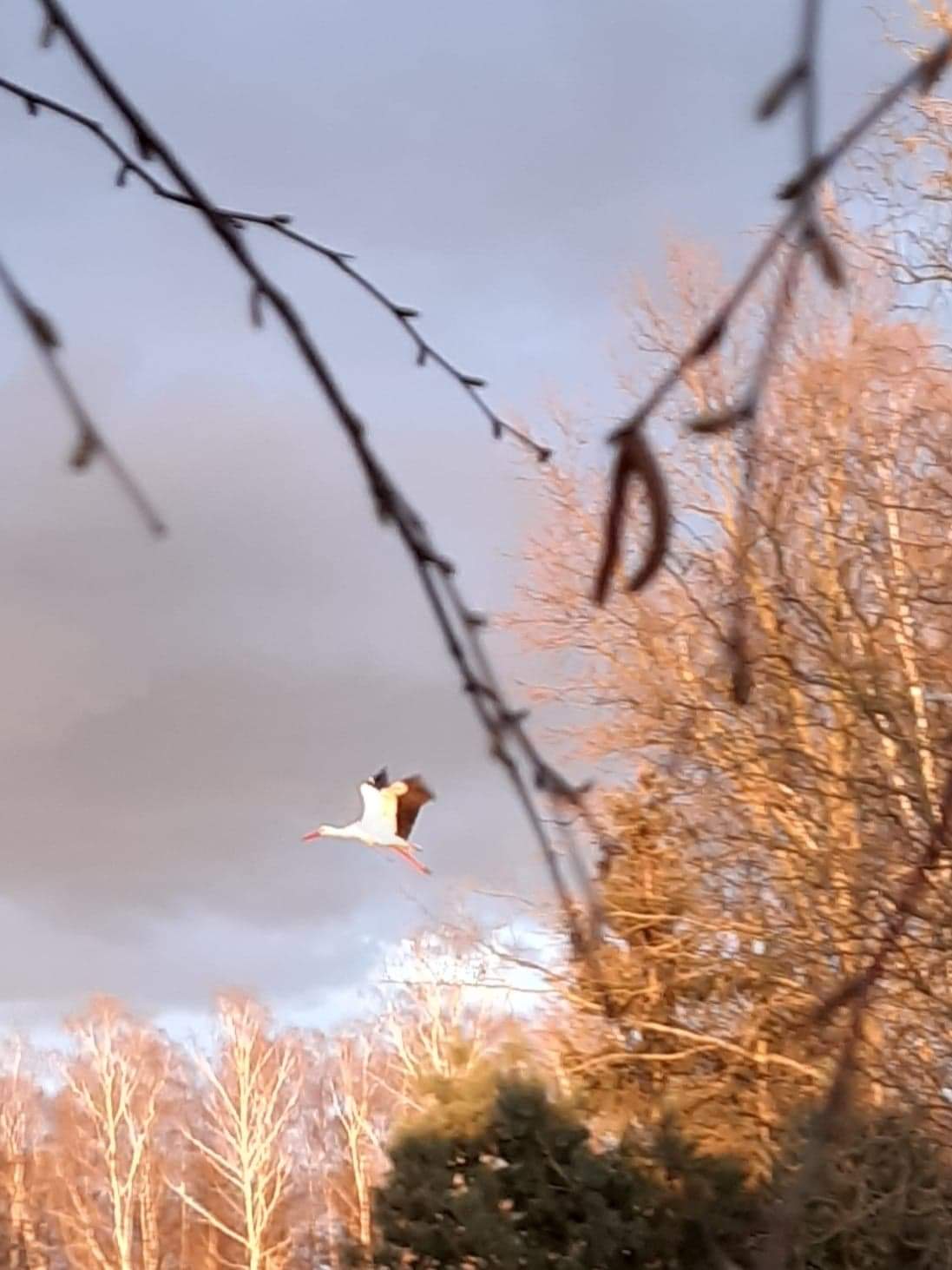 Miejsce wykonania zdjęcia : RaszujkaBocian biały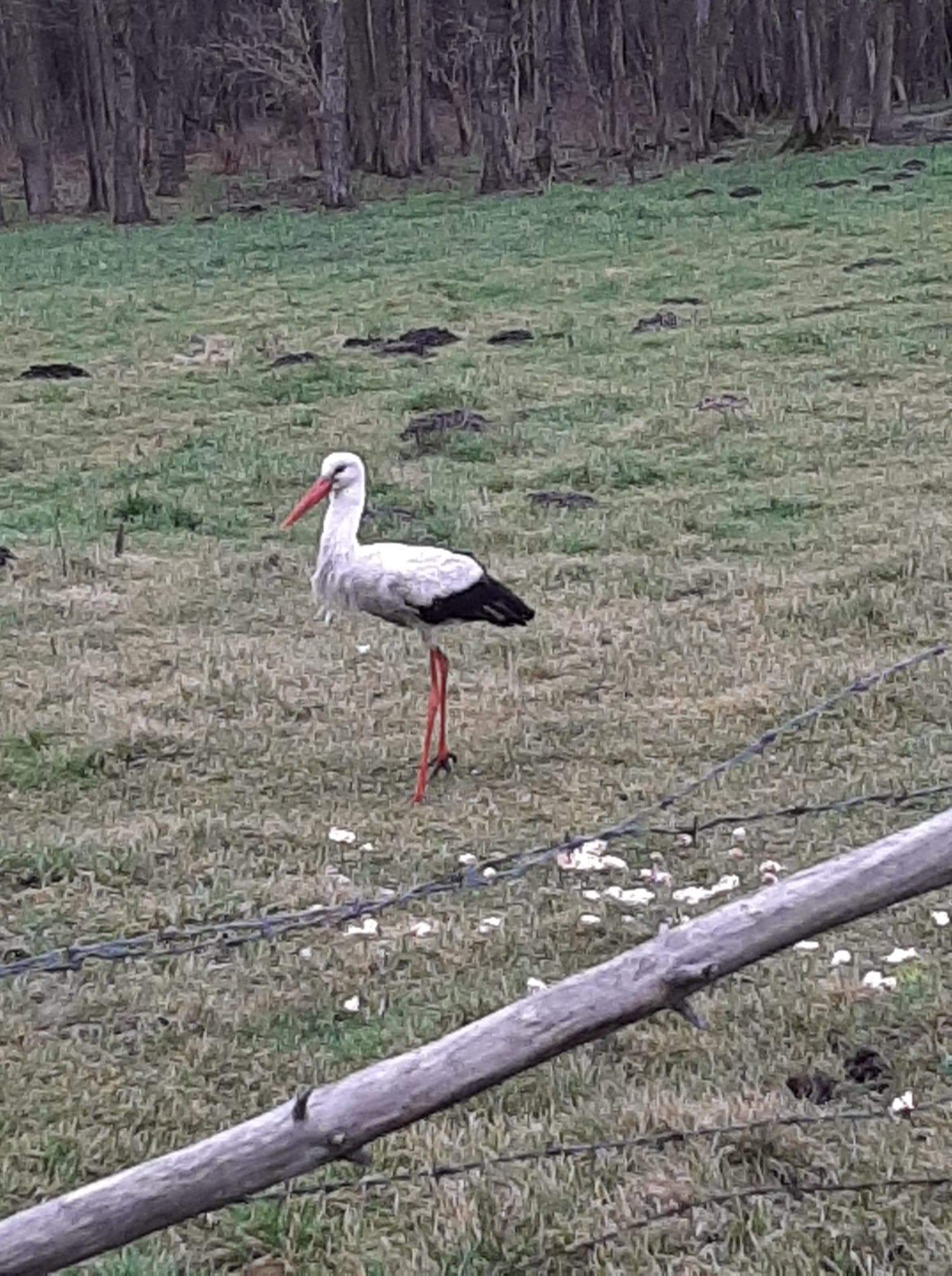 Miejsce wykonania zdjęcia: RaszujkaBrzoza drobnolistna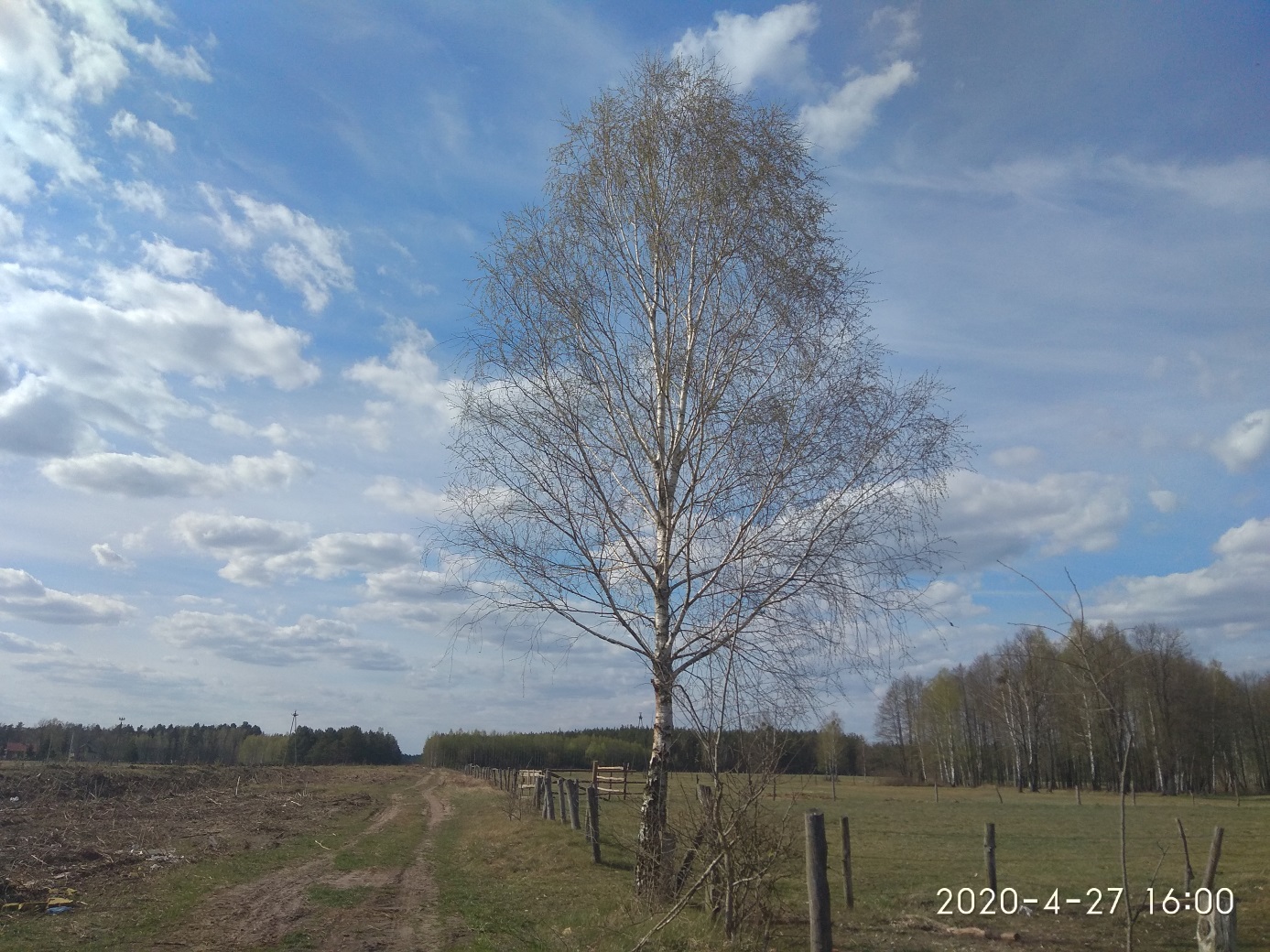 Miejsce wykonania zdjęcia : RaszujkaCzeremcha zwyczajna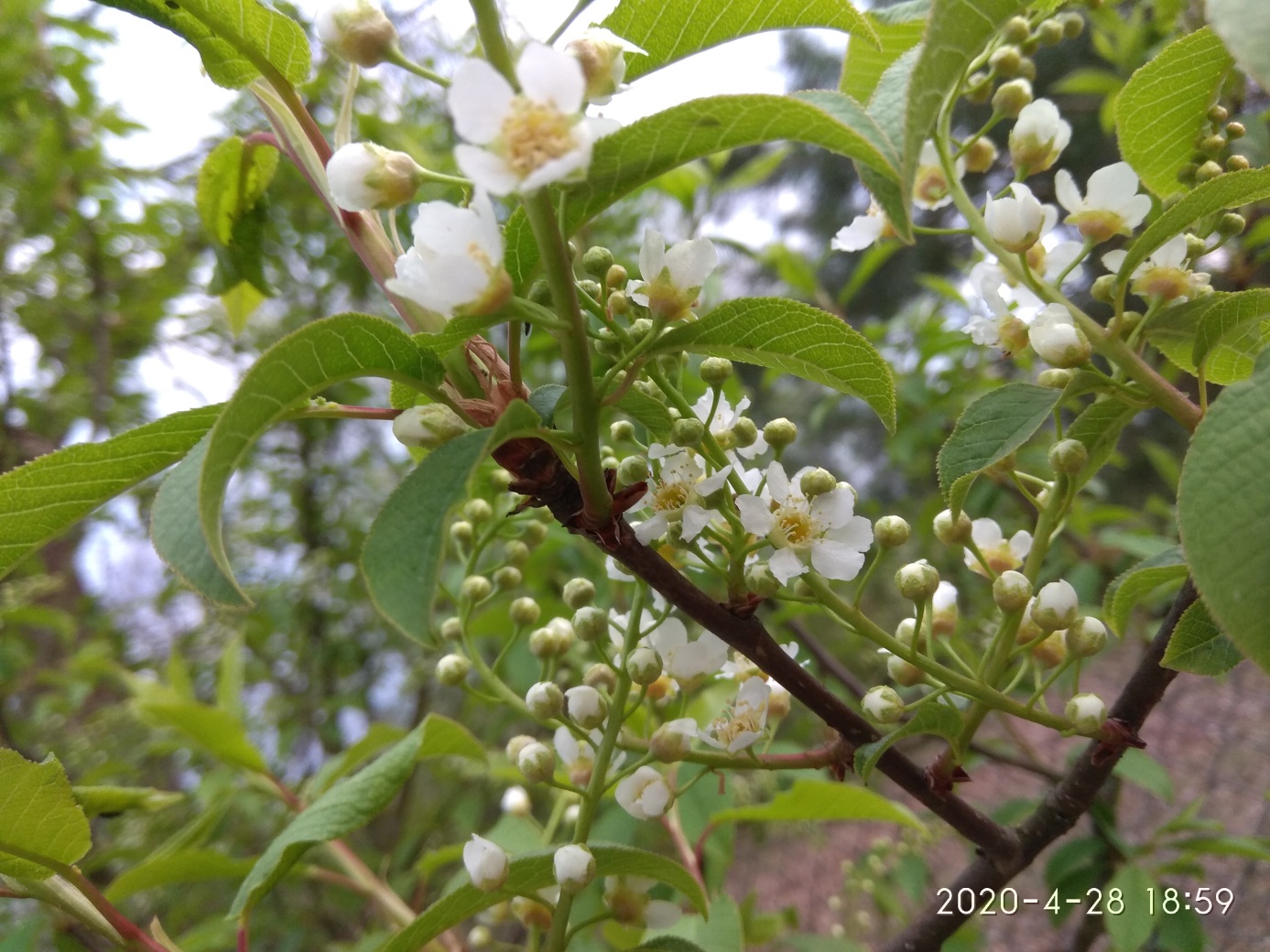 Miejsce wykonania zdjęcia : RaszujkaBocian biały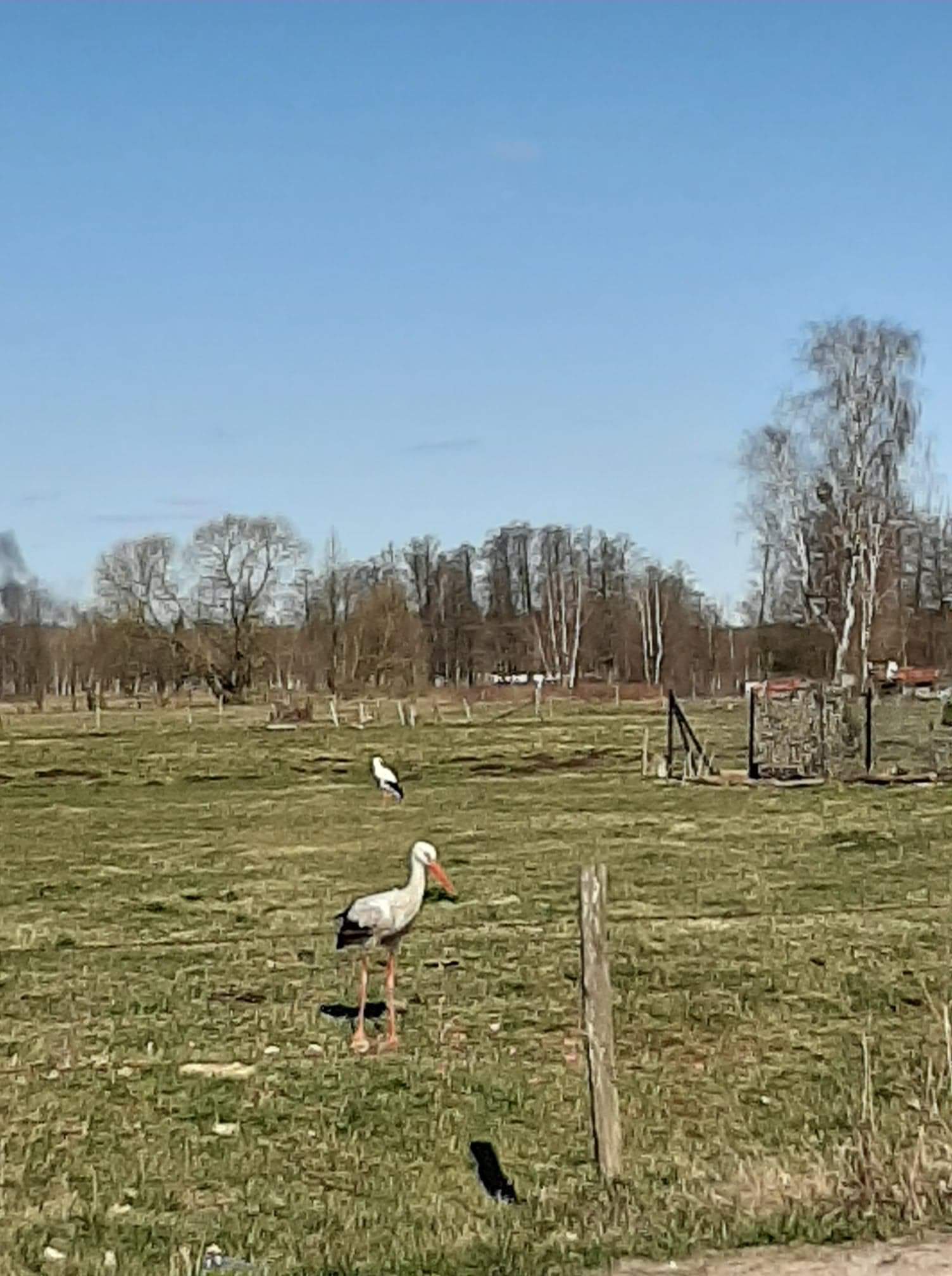 Miejsce wykonania zdjęcia : RaszujkaBocian biały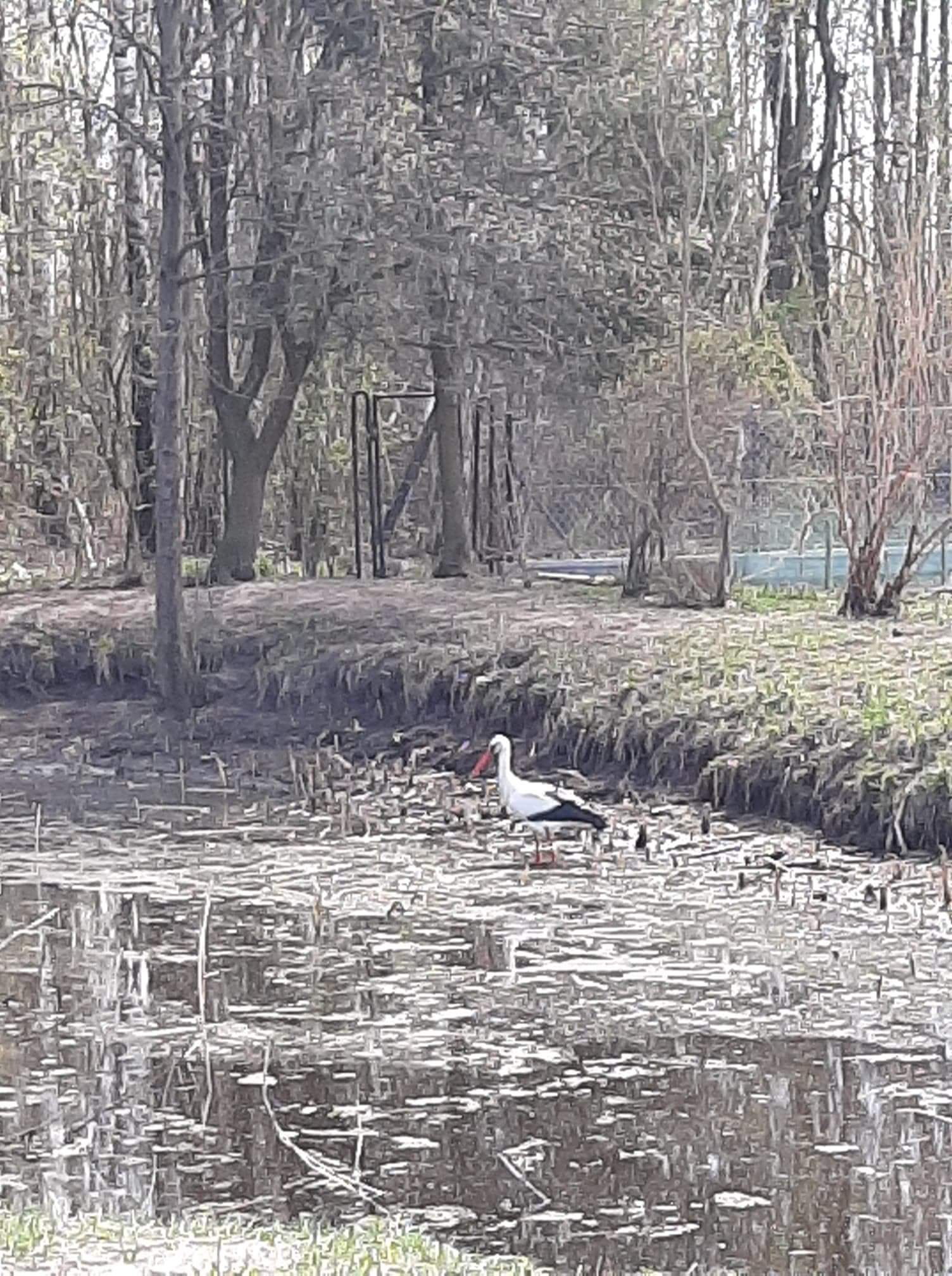 Miejsce wykonania zdjęcia : RaszujkaKaczki krzyżówki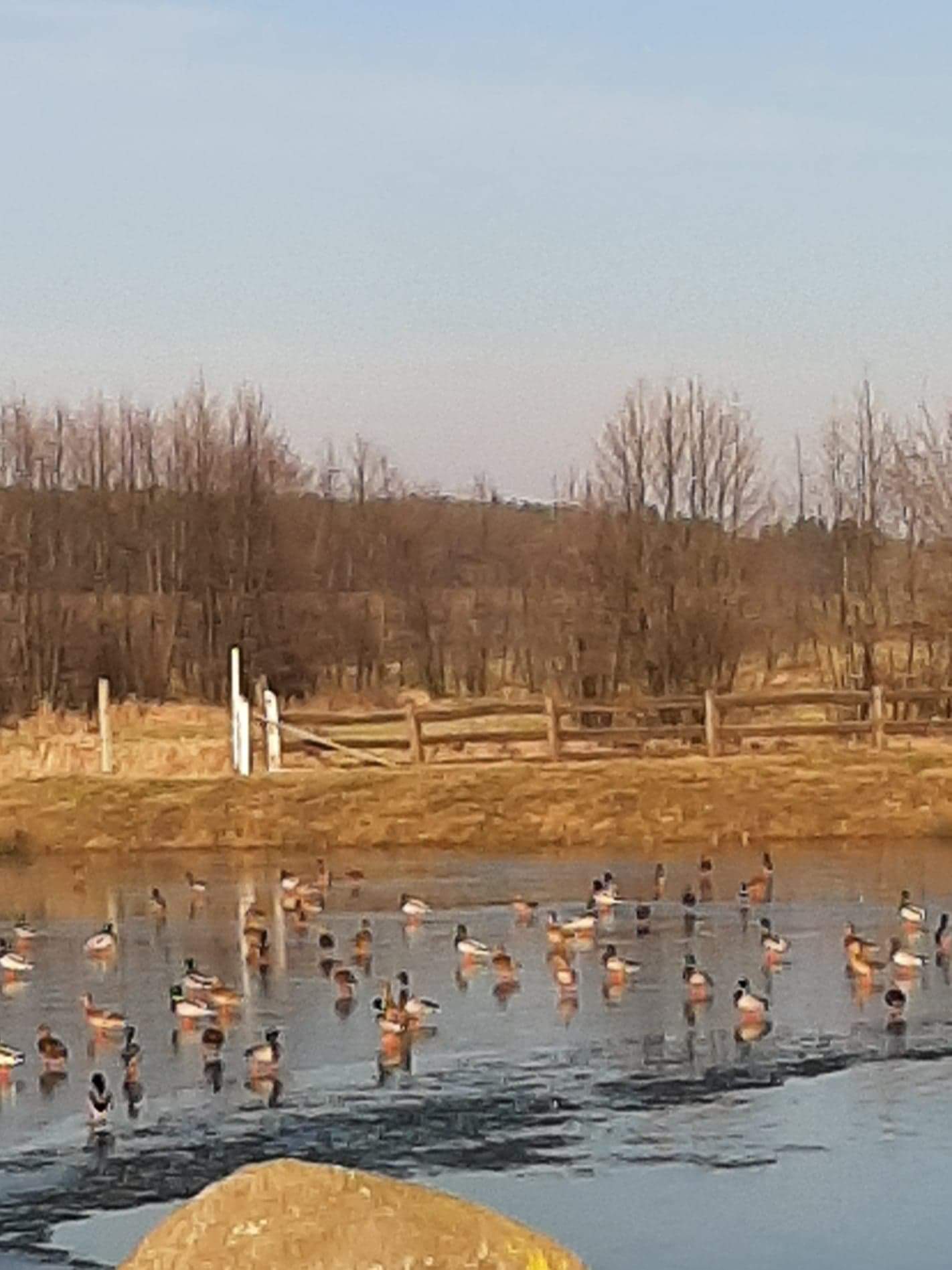 Miejsce wykonania zdjęcia : Raszujka